Oberkirchener Karnevalsgesellschaft Alee hopp e.V. – OKG-     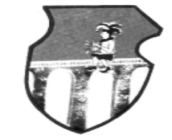 E I N T R I T T S E R K L Ä R U N GHiermit erkläre ich meinen Eintritt in die Oberkirchener Karnevalsgesellschaft „Alee hopp“ e.V. (OKG) und erkenne die derzeit gültige Satzung an. Ich bin bereit, die eingeteilten Dienste für die OKG auszuführen.Name:__________________________   	Vorname: ___________________________Straße, Hausnr.:__________________		PLZ / Ort:____________________________Geb.datum:______________________ 	E-Mail:______________________________Tel.:____________________________  	Mobiltel.:_____________________________Eintrittsdatum:____________________	 (Tag/Monat/Jahr)Ermächtigung zum Einzug von Forderungen per SEPA-Lastschriftmandat:Gläubiger Identifikationsnummer: DE13OKG00001051215Ich ermächtige die OKG, meinen Mitgliedsbeitrag von z. Zt. 24,- € jährlich (Erwachsene ab 18. Geburtstag) bzw. 6,- € jährlich (Kinder und Jugendliche bis 18. Geburtstag) von meinem Konto mittels SEPA-Lastschrift einzuziehen. Zugleich weise ich mein Kreditinstitut an, die von der OKG auf mein Konto gezogene Lastschrift einzulösen. Die Abbuchung erfolgt jeweils am 1. Werktag im Monat Mai. Falls mein Konto am Fälligkeitstag nicht die entsprechende Deckung aufweist und dadurch Rücklastschriftkosten entstehen, müssen diese zusammen mit dem Beitrag umgehend auf das Konto der OKG überwiesen werden. Hinweis: Ich kann innerhalb von acht Wochen, beginnend mit dem Belastungsdatum die Erstattung des belasteten Betrages verlangen. Es gelten dabei die mit meinem Kreditinstitut vereinbarten Bedingungen. Zahlungsart: Wiederkehrende ZahlungKontoinhaber:___________________________________________________________________Konto IBAN:____________________________________________________________________Kreditinstitut / Name und BIC:______________________________________________________Name des Kontoinhabers, falls nicht identisch mit Antragsteller:____________________________Folgende zusätzlichen Erklärungen der OKG habe ich zur Kenntnis genommen:Hinweis zu Gruppen-Versicherungsvertrag (s. Rückseite)  Datenschutzerklärung (s. Anlage) Gemäß EU-Datenschutzverordnung vom 28.05.2018 stimme ich der Erhebung personenbezogener Daten, sowie Veröffentlichung von Namen + Fotos im Rahmen von vereinsbezogenen Veranstaltungen zu.Ort, Datum:___________________Unterschrift:___________________________________						(bei Minderjährigen Unterschrift Erziehungsberechtigter)Ich / mein Kind möchte KEIN MITGLIED der OKG werden:_______________________________________________________________________________________________________________________Ort, Datum			Name, Vorname				Unterschrift, ggf. Erziehungsberechtigter_____________________________________________________________________________________________________________________1.Vorsitzender : Peter Hippchen,  Blumenstr. 22, 66629 Oberkirchen, Tel. 06855-7026